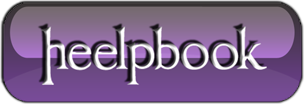 Differences between PEM, DER, P7B/PKCS#7, PFX/PKCS#12 (PKI)Different Platforms & Devices requires SSL certificates in different formats:A Windows Server uses .pfx files;An Apache Server uses .crt, .cer files;NOTE: Only way to tell the difference between PEM .cer and DER .cer is to open the file in a text editor and look for the BEGIN/END statements.PEM FormatIt is the most common format that Certificate Authorities issue certificates in. It contains the “—–BEGIN CERTIFICATE—–“ and “—–END CERTIFICATE—–“ statements.Several PEM certificates and even the Private key can be included in one file, one below the other. But most platforms (example: Apache) expects the certificates and Private key to be in separate files.They are Base64 encoded ACII files;They have extensions such as .pem, .crt, .cer, .key;Apache and similar servers uses PEM format certificates;DER FormatIt is a Binary form of ASCII PEM format certificate. All types of Certificates & Private Keys can be encoded in DER format.They are Binary format files;They have extensions .cer & .der;DER is typically used in Java platform;P7B/PKCS#7They contain “—–BEGIN PKCS—–” & “—–END PKCS7—–” statements. It can contain only Certificates & Chain certificates but not the Private key.They are Base64 encoded ASCII files;They have extensions .p7b, .p7c;Several platforms supports it. For example: Windows OS, Java Tomcat;PFX/PKCS#12They are used for storing the Server certificate, any Intermediate certificates & Private key in one encryptable file.They are Binary format files;They have extensions .pfx, .p12;Typically used on Windows OS to import and export certificates and Private keys;